Publicado en España el 30/05/2019 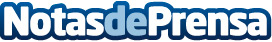 Abel Caballero, alcalde de Vigo, inaugurará el SED 2019 en su ciudadEn el próximo mes de junio, Vigo se engalana con otra edición de SED 2019: Somos Emprendedores Digitales. Tan prestigioso evento será inaugurado por Abel Caballero, considerado por los organizadores, como "el mejor alcalde de la mejor ciudad del mundo: Vigo". Más de 22 ponentes internacionales y más de 200 asistentes, auguran el mejor espacio de encuentro para emprendedores que deseen estar a la vanguardia con su negocio en el mundo digitalDatos de contacto:Alex MedianoLioc Editorial673034885Nota de prensa publicada en: https://www.notasdeprensa.es/abel-caballero-alcalde-de-vigo-inaugurara-el Categorias: Nacional Comunicación Marketing Galicia Emprendedores Eventos E-Commerce http://www.notasdeprensa.es